PLANIFICACIÓN DE LA TAREA PARA CASA( SOCIALES 1º, UNIDAD 1) OUR SCHOOLFECHA: 22/04/20ACTIVIDADPROCEDIMIENTORECURSOSVolvemos a ver el video sobre las asignaturas escolares.Repasar algunas de las asignaturas escolares.Watch the video: SCHOOL SUBJECTS.Remember some of them: ENGLISHMATHSCIENCEARTMUSICPEYOUTUBE: KIDS VOCABULARY-SCHOOL SUBJECTS-FAVOURITE SUBJECT…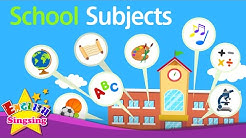 Deberá fijarse en el mapa conceptual sobre nuestro colegio (ficha 3) para completar la ficha 4.Look and complete.FICHAS DE TRABAJO3 Y 4Repaso del mapa conceptual.Review.PARENTS/STUDENTS